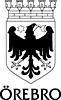 Avvikelseformulär OmvårdnadshjälpmedelVid problem med leveranser, rengöring eller funktion av hjälpmedelDatum ………………..Förskrivarens namn ………………………………………………………………………….Beskriv avvikelsen……………………………………………………………………………………………………………………………………………………………………………………………………………………………………………………………………………………………………………………………………………………………………………………………………………………………………………………………………………………………………………………………………………………………………………………………………………………………………………………………………………………………………………………………………………………………………………………………………………………………………………………………………………………………………………………………………………………………………………………………………………………Konsekvenser av avvikelsen………………………………………………………………………………………………………………………………………………………………………………………………………………………………………………………………………………………………………………………………………………………………………………………………………………………………………………………………………………………………………………………………………………………………………………………………………………………………………………………………………………………………………………………………………………………………